PENGARUH FAMILY FIRM OWNERSHIP TERHADAP NILAI PERUSAHAAN YANG DIMEDIASI OLEHGOOD CORPORATE GOVERNANCE(STUDI KASUS PERUSAHAAN KELUARGA SEKTORMANUFAKTUR YANG TERDAFTAR DI BURSAEFEK INDONESIA PERIODE 2015-2017)Oleh:Nama: Viano Mercy PutriNIM: 29150562SkripsiDiajukan sebagai salah satu syaratuntuk memperoleh gelar Sarjana Manajemen Program Studi ManajemenKonsentrasi Keuangan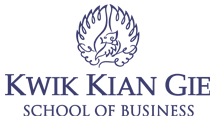 INSTITUT BISNIS DAN INFORMATIKA KWIK KIAN GIEJAKARTAMARET 2019